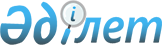 Об оказании дополнительной социальной помощи
					
			Утративший силу
			
			
		
					Постановление акимата Шемонаихинского района Восточно-Казахстанской области от 23 августа 2012 года N 698. Зарегистрировано Департаментом юстиции Восточно-Казахстанской области 18 сентября 2012 года N 2650. Утратило силу - постановлением акимата Шемонаихинского района Восточно-Казахстанской области от 03 декабря 2014 года N 403      Сноска. Утратило силу - постановлением акимата Шемонаихинского района Восточно-Казахстанской области от 03.12.2014 N 403.

      В соответствии с подпунктом 3) пункта 2 статьи 11, статьями 15, 16 Закона Республики Казахстан от 13 апреля 2005 года "О социальной защите инвалидов Республике Казахстан" акимат Шемонаихинского района ПОСТАНОВЛЯЕТ:

      Сноска. Преамбула с изменением, внесенным постановлением акимата Шемонаихинского района от 21.11.2013 № 444 (вводится в действие по истечении десяти календарных дней после дня его первого официального опубликования).

      1. Оказать дополнительную социальную помощь лицам, имеющим право на материальное обеспечение детей-инвалидов, воспитывающихся и обучающихся на дому (далее - социальная помощь).

      2. Предоставить социальную помощь в размере 4,7 месячных расчетных показателей ежемесячно на каждого ребенка–инвалида.

      3. Установить следующие условия:

      1) социальная помощь на детей–инвалидов (кроме детей–инвалидов, находящихся на полном государственном обеспечении) выплачивается одному из родителей или законному представителю детей-инвалидов, обучающихся и воспитывающихся на дому, независимо от дохода семьи;

      2) социальная помощь предоставляется с месяца обращения до окончания срока, установленного в заключении межведомственной психолого–медико–педагогической консультации при государственном учреждении "Управление образования области";

      3) выплата социальной помощи производится за истекший месяц по мере поступления финансирования. При наличии обстоятельств, повлекших прекращение выплаты социальной помощи (достижение ребенком–инвалидом возраста 18 лет, смерть ребенка–инвалида, снятие инвалидности), выплата прекращается с месяца, следующего за тем, в котором наступили соответствующие обстоятельства.

      4. Государственному учреждению "Отдел занятости и социальных программ Шемонаихинского района" (Бабаева Г.Н) обеспечить назначение и выплату социальной помощи.

      5. Государственному учреждению "Отдел финансов Шемонаихинского района" (Суслякова О.П) разрешить вопрос по финансированию социальной помощи, в соответствии с планами финансирования по обязательствам и платежам в пределах средств, предусмотренных в местном бюджете.

      6. Признать утратившим силу постановление от 25 января 2006 года № 1453 "Об утверждении Правил назначения и выплаты материального обеспечения на детей инвалидов, воспитывающихся и обучающихся на дому Шемонаихинского района".

      7. Контроль за исполнением настоящего постановления возложить на заместителя акима Шемонаихинского района Лонского В.И.

      8. Настоящее постановление вводится в действие по истечении десяти календарных дней после дня его первого официального опубликования.




					© 2012. РГП на ПХВ «Институт законодательства и правовой информации Республики Казахстан» Министерства юстиции Республики Казахстан
				
      Аким Шемонаихинского района 

А. Токтаров
